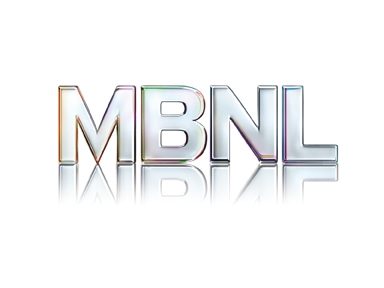 Legal Counsel (Commercial)We are looking for an 2-5 years PQE experienced Commercial Lawyer to join our expanding Head Office Team, with one the world’s leading Mobile Telecoms Service Providers.  You’ll be part of a vibrant, agile team at the forefront of Mobile Telecoms and IT Technology. New state-of-the-art offices and flexible working are just a few of the perks we offer to our employees, on top of a great benefits package and exciting work as part of this industry leading Joint Venture between EE and Three Mobile. Your background:You’ll be a qualified UK Solicitor or Barrister with circa 3-5 years PQE experience, working in a fast-paced operational environment, assisting with technical Outsourcing and IT Procurement deals.  You’ll be an interactive, solutions-focused lawyer with an ability to apply commercial acumen to legal problems in order to keep projects moving forward and supporting our Commercial and Operational Teams to manage the delivery of our suppliers.The Role:There are no 2 days the same at MBNL, but the Commercial Legal Counsel will be responsible for:Advising on the shape, structure and set up of commercial / procurement contractsAdvising on, drafting and negotiating the necessary documentation Collaborating closely with internal clients and members of the shareholder legal teams to get contracts closed, including where needed, with the relevant shareholder approvalsWorking closely with internal clients and stakeholders to ensure timely updates, escalations of issues and identification of risks to relevant business, legal and executive leads Engaging with suppliersManaging external counsel, both in terms of managing resources and quality assuring outputsProviding trusted and proactive legal expertise, both verbally and in writing, which is pragmatic rather than puristDemonstrating skilled, confident, hands-on contractual drafting and negotiation If this sounds like a role you can take hold of, and want to work in an Agile, dynamic yet challenging environment in the heart of Reading, we would love to hear from you!To apply please visit our website for more information and the full JD.  Send your CV and covering letter to recruitment@MBNL.co.uk 